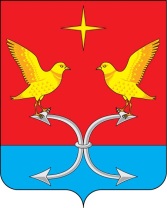 КОРСАКОВСКИЙ РАЙОННЫЙ СОВЕТ НАРОДНЫХ ДЕПУТАТОВ ОРЛОВСКОЙ ОБЛАСТИРЕШЕНИЕ30 июня 2017 года                                        		          № 47/1-РСО Порядке проведения  антикоррупционной экспертизы нормативных правовых актов и их проектов   Корсаковского районного Совета народных депутатовПринято Корсаковским районным Советом                                                                            народных депутатов                                                                                                                  30.06. 2017 г.В соответствии с Федеральным законом от 17 июля 2009 г. № 172-ФЗ «Об антикоррупционной экспертизе нормативных правовых актов и проектов нормативных правовых актов», постановлением Правительства Российской Федерации от 26 февраля 2010 г. № 96 «Об антикоррупционной экспертизе нормативных правовых актов и проектов нормативных правовых актов»,  Уставом Корсаковского района Орловской области:Утвердить Порядок проведения антикоррупционной экспертизы нормативных правовых актов и их проектов Корсаковского районного Совета народных депутатов согласно приложению.Решение Корсаковского районного Совета народных депутатов от 23.08.2010 № 284/1-РС «О порядке проведения антикоррупционной экспертизы нормативных правовых актов и проектов нормативных правовых актов»Обнародовать решение в порядке, установленном Уставом Корсаковского  района Орловской области и разместить на официальном сайте Администрации Корсаковского района в сети «Интернет».Глава района								В. Р. КнодельПриложениек решению Корсаковского районногоСовета народных депутатовот 30.06. 2017. № 47/1-РСПорядокпроведения  антикоррупционной экспертизы нормативных правовых актов и их проектов   Корсаковского районного Совета народных депутатовI. Общие положения1. Настоящий Порядок определяет процедуру проведения антикоррупционной экспертизы нормативных правовых актов и проектов нормативных правовых актов Корсаковского районного Совета народных депутатов в целях устранения (недопущение принятия) правовых норм, которые создают предпосылки и (или) повышают вероятность совершения коррупциогенных действий.2. Под антикоррупционной экспертизой нормативных правовых актов     и их проектов понимается деятельность Корсаковского районного Совета народных депутатов по выявлению и описанию коррупционно опасных факторов, содержащихся в нормативных правовых актах и проектах нормативных актов.
      3.Целью антикоррупционной экспертизы является устранение (недопущение принятия) правовых норм, которые создают предпосылки        и (или) повышают вероятность совершения коррупциогенных действий.

      4. Задачами антикоррупционной экспертизы являются выявление              и описание коррупциогенных факторов, содержащихся в нормативных правовых актах и в проектах нормативных правовых актов, разработка рекомендаций, направленных на устранение или ограничение действия таких факторов.
       5. Антикоррупционная экспертиза осуществляется в соответствии            с Методикой проведения антикоррупционной экспертизы нормативных правовых актов и проектов нормативных правовых актов, утвержденной постановлением Правительства Российской Федерации от 26 февраля 2010 г. № 96 «Об антикоррупционной экспертизе нормативных правовых актов         и проектов нормативных правовых актов» (далее - Методика).6. Антикоррупционная экспертиза проводится в отношении      муниципальных нормативных правовых актов Корсаковского районного Совета народных депутатов (далее – нормативные правовые акты) и их проектов. 7. Коррупциогенными факторами, устанавливающими для правоприменителя необоснованно широкие пределы усмотрения или возможность необоснованного применения исключений из общих правил, являются:а) широта дискреционных полномочий - отсутствие или неопределенность сроков, условий или оснований принятия решения, наличие дублирующих органов местного самоуправления (их должностных лиц);б) определение компетенции по формуле «вправе» - диспозитивное установление возможности совершения органами местного самоуправления (их должностными лицами) действий в отношении граждан и организаций;в) выборочное изменение объема прав - возможность необоснованного установления исключений из общего порядка для граждан и организаций по усмотрению органов местного самоуправления (их должностных лиц);г) чрезмерная свобода подзаконного нормотворчества - наличие бланкетных и отсылочных норм, приводящее к принятию муниципальных актов, вторгающихся в компетенцию органа местного самоуправления, принявшего первоначальный муниципальный нормативный правовой акт;д) принятие нормативного правового акта за пределами компетенции - нарушение компетенции органов  местного самоуправления (их должностных лиц) при принятии муниципальных нормативных правовых актов;е) отсутствие или неполнота административных процедур - отсутствие порядка совершения органами местного самоуправления (их должностными лицами) определенных действий либо одного из элементов такого порядка;ж) отказ от конкурсных (аукционных) процедур - закрепление административного порядка предоставления права (блага).8. Коррупциогенными факторами, содержащими неопределенные, трудновыполнимые и (или) обременительные требования к гражданам            и организациям, являются:а) наличие завышенных требований к лицу, предъявляемых для реализации принадлежащего ему права, - установление неопределенных, трудновыполнимых и обременительных требований к гражданам                    и организациям;б) злоупотребление правом заявителя органами местного самоуправления (их должностными лицами) - отсутствие четкой регламентации прав граждан и организаций;в) юридико-лингвистическая неопределенность - употребление неустоявшихся,  двусмысленных терминов и категорий оценочного характера.II. Порядок проведения антикоррупционной экспертизыпроектов нормативных правовых актов9. При разработке проектов нормативных правовых актов Корсаковского районного Совета народных депутатов  разработчики проекта производят первичный анализ норм проекта на коррупциогенность в соответствии                                с Методикой и с учетом требований настоящего Порядка. При подготовке проектов нормативных правовых актов разработчики обязаны не допускать включения в текст проектов нормативных правовых актов норм, содержащих типичные коррупциогенные факторы, перечисленные в Методике.
        10. Антикоррупционная экспертиза проектов решений Корсаковского районного Совета народных депутатов, вносимых главой Корсаковского района, осуществляется юристом структурного подразделения администрации Корсаковского района, уполномоченного  осуществлять антикоррупционную экспертизу.Отсутствие коррупциогенных факторов в проекте  нормативного правового акта подтверждается согласованием проекта нормативного правового акта юристом структурного подразделения администрации Корсаковского района, уполномоченного  осуществлять антикоррупционную экспертизу.11. Антикоррупционная экспертиза проектов нормативных правовых актов осуществляется секретарем Корсаковского районного Совета народных депутатов. При проведении антикоррупционной экспертизы проекта нормативного правового акта секретарем Корсаковского районного Совета народных депутатов выявляются коррупциогенные факторы, предусмотренные Методикой.
      12. Антикоррупционная экспертиза проектов  нормативных правовых актов  проводится  в течение 3 рабочих дней со дня поступления                       в Корсаковский районный Совет народных депутатов.13.  При проведении антикоррупционной экспертизы могут использоваться судебная практика по соответствующему вопросу, информация о практике применения действующих нормативных правовых актов, мотивированные мнения органов, организаций и граждан, осуществляющих деятельность или обладающих специальными познаниями в регулируемой сфере, данные социологических опросов, научные исследования и другие сведения, способные помочь правильно оценить наличие и степень влияния коррупциогенных факторов в проектах нормативных правовых актов.
    	14. Обнаруженные секретарем Корсаковского районного Совета народных депутатов коррупциогенные факторы отражаются в заключении, оформленном в соответствии с Методикой.
         15.  Заключение по результатам антикоррупционной экспертизы проекта нормативного правового акта в случае обнаружения коррупциогенных факторов направляется разработчику нормативного правового акта для устранения положений, которые могут способствовать проявлениям коррупции. Доработанный проект нормативного правового акта направляется  секретарю Корсаковского районного Совета народных депутатов для повторной антикоррупционной экспертизы.
       16. Заключение носит обязательный характер и подлежит рассмотрению разработчиком проекта.
       17. В случае несогласия разработчика проекта нормативного правового акта с заключением секретаря Корсаковского районного Совета народных депутатов о наличии в проекте коррупциогенных факторов разработчик вносит разработанный им проект нормативного правового акта  в порядке, определенном Регламентом работы Корсаковского районного Совета народных депутатов, с приложением к нему всех поступивших заключений и письменного возражения с обоснованием своего несогласия на рассмотрение и принятие решения комиссии Корсаковского районного Совета народных депутатов, в компетенцию которой входят вопросы противодействия коррупции.18. Отсутствие коррупциогенных факторов в проекте  нормативного правового акта подтверждается согласованием проекта нормативного правового акта секретарем Корсаковского районного Совета народных депутатов.19. Муниципальные нормативные правовые акты Корсаковского районного Совета народных депутатов в срок не позднее 1 числа следующего месяца  направляются в прокуратуру Корсаковского района для проведения антикоррупционной экспертизы.
III. Порядок проведения антикоррупционной экспертизынормативных правовых актов20. Поводом для организации проведения антикоррупционной экспертизы нормативных правовых актов являются поступившие в адрес председателя Корсаковского районного Совета народных депутатов письменные обращения органов государственной власти, иных государственных органов, органов местного самоуправления, граждан и организаций с информацией о возможной коррупциогенности указанных актов, полученной по результатам анализа практики их правоприменения. 21. Антикоррупционная экспертиза нормативных правовых актов проводится секретарем Корсаковского районного Совета народных депутатов на основании поручения председателя Корсаковского районного Совета народных депутатов.22. При выявлении в ходе антикоррупционной экспертизы нормативных правовых актов положений, способствующих созданию условий для проявления коррупции, подготавливается  заключение,  которое направляется председателю Корсаковского  районного Совета народных депутатов на рассмотрение и принятие решения для организации работы по устранению выявленных коррупциогенных факторов.IV. Независимая антикоррупционная экспертиза нормативных правовых актов и их проектов23. Независимая антикоррупционная экспертиза нормативных правовых актов Корсаковского районного Совета народных депутатов  и их проектов (далее - независимая экспертиза) производится юридическими и физическими лицами, аккредитованными Министерством юстиции Российской Федерации в качестве экспертов по проведению независимой антикоррупционной экспертизы нормативных правовых актов и проектов нормативных правовых актов (далее - эксперты), в соответствии с Методикой.
         24. В отношении нормативных правовых актов Корсаковского районного Совета народных депутатов и их проектов, содержащих сведения, составляющие государственную тайну, или сведения конфиденциального характера, независимая экспертиза не проводится.
          25. В целях обеспечения возможности проведения независимой экспертизы разработчик проекта нормативного правового акта в день направления проекта  нормативного правового акта в Корсаковский районный Совет народных депутатов, направляет проект нормативного правового акта для размещения на официальном сайте администрации Корсаковского района в информационно-телекоммуникационной сети Интернет  - www.корсаково57.рф (далее – официальный сайт) с указанием дат начала и окончания приема заключений по результатам независимой экспертизы, разработчика проекта нормативного правового акта, адреса для направления заключения независимой экспертизы и способов, которыми осуществляется прием заключений.Адресом для направления заключения независимой экспертизы является почтовый адрес Корсаковского районного Совета народных депутатов           (в случае представления заключения на  бумажном носителе) и официальный адрес электронной почты Корсаковского районного Совета народных депутатов ________________(случае представления заключения                      в электронном виде). 

         26. Срок размещения проекта  нормативного правового акта на официальном сайте составляет 7 календарных дней, если иное не установлено действующим законодательством.
        27. По результатам проведенной независимой антикоррупционной экспертизы экспертами составляется заключение, оформляемое по форме, утвержденной приказом Министерства юстиции Российской Федерации.

        28. В заключении по результатам независимой антикоррупционной экспертизы должны быть указаны выявленные в нормативном правовом акте (в проекте нормативного правового акта) коррупциогенные факторы               и предложены способы их устранения.
       29. Заключение по результатам независимой экспертизы регистрируется в общем порядке регистрации документов в Корсаковском районном Совете народных депутатов в течение рабочего дня со дня его поступления.

       30. Заключение по результатам независимой экспертизы носит рекомендательный характер и подлежит обязательному рассмотрению  Корсаковским районным Советом народных депутатов в течение 30 календарных дней со дня его поступления.
        31. В течение рабочего дня со дня регистрации заключения по результатам независимой экспертизы копия данного заключения приобщается к нормативному правовому акту (к проекту нормативного правового акта) и учитываются секретарем Корсаковского районного Совета народных депутатов при проведении оценки выявленных коррупциогенных факторов.

       31. В случае получения заключения по результатам независимой антикоррупционной экспертизы проекта нормативного правового акта, внесенного в Корсаковский районный Совет народных депутатов главой Корсаковского района в течение рабочего дня со дня его регистрации направляется юристу структурного подразделения администрации Корсаковского района, уполномоченного  осуществлять антикоррупционную экспертизу и разработчику проекта нормативного правового акта для проведения оценки выявленных коррупциогенных факторов.Выводы по результатам оценки выявленных экспертом коррупциогенных факторов отражаются в заключении юриста структурного подразделения администрации Корсаковского района, уполномоченного  осуществлять антикоррупционную экспертизу, которое предоставляется секретарю Корсаковского районного Совета народных депутатов в течение 4 рабочих дней со дня поступления документов юристу структурного подразделения администрации Корсаковского района, уполномоченного  осуществлять антикоррупционную экспертизу и разработчику проекта нормативного правового акта. 
       32. Выводы по результатам оценки выявленных экспертом коррупциогенных факторов в иных нормативных правовых актах отражаются в заключении секретаря Корсаковского районного Совета народных депутатов, которое предоставляется разработчику нормативного правового акта в течение 4 рабочих дней со дня поступления документов в Корсаковский районный Совет народных депутатов. 
      33. При несогласии с выводами независимой экспертизы секретарь Корсаковского районного Совета народных депутатов направляет мотивированное заключение вместе с заключением независимой экспертизы председателю Корсаковского районного Совета народных депутатов  для принятия решения по существу.
      34. В случае выявления секретарем Корсаковского районного Совета народных депутатов по результатам независимой экспертизы коррупциогенных факторов в  нормативном правовом акте (проекте нормативного правового акта) разработчик нормативного правового акта (проекта нормативного правового акта) проводит работу по внесению изменений и устранению коррупциогенных факторов в нормативном правовом акте (проекте нормативного правового акта).
       35. После устранения коррупциогенных факторов  нормативный правовой акт (проект нормативного правового акта) подлежит антикоррупционной экспертизе в соответствии с настоящим Порядком.

     36. По результатам рассмотрения заключения независимой экспертизы эксперту, проводившему данную экспертизу, секретарем Корсаковского районного Совета народных депутатов  направляется письменный мотивированный ответ (за исключением случаев, когда в заключении отсутствует предложение о способах устранения выявленных коррупциогенных факторов), в котором отражается учет результатов независимой экспертизы и (или) причины несогласия с выявленным                в нормативном правовом акте (проекте  нормативного правового акта) коррупциогенным фактором.
      37. В случае, если поступившее заключение по результатам независимой экспертизы не соответствует форме, утвержденной приказом Министерства юстиции Российской Федерации, секретарь Корсаковского районного Совета народных депутатов  возвращает такое заключение не позднее 30 календарных дней после регистрации с указанием причин.